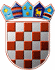             REPUBLIKA HRVATSKAKRAPINSKO-ZAGORSKA ŽUPANIJA            ŽUPANIJSKA SKUPŠTINAKLASA: 250-04/22-01/02URBROJ: 2140-01-22-4Krapina, 27. lipanj 2022.	Na temelju članka 17. Statuta Krapinsko-zagorske županije („Službeni glasnik Krapinsko-zagorske županije“, broj 13/01., 5/06., 14/09., 11/13., 13/18., 5/20., 10/21. i 15/21. – pročišćeni tekst), Županijska skupština Krapinsko-zagorske županije na 8. sjednici održanoj 27. lipnja 2022. godine donijela jeZ A K L J U Č A KPrihvaća se Godišnji financijski izvještaj za 2021. godinu i Izvještaj o radu Vatrogasne zajednice Krapinsko-zagorske županije za 2021. godinu.Akti iz točke I. ovog Zaključka nalaze se u privitku i čine sastavni dio ovog Zaključka.								              PREDSJEDNIK							                ŽUPANIJSKE SKUPŠTINE						    		               Zlatko ŠoršaDOSTAVITI:Vatrogasna zajednica Krapinsko-zagorske županije,n/p predsjednika Stjepana Skulibera, Trg Ljudevita Gaja 12, Krapina,Upravni odjel za opće i zajedničke poslove, „Službeni glasnik Krapinsko-zagorske županije“, za objavu,Inspektor za vatrogastvo Samostalne službe za inspekcijskeposlove, Područna jedinica Krapina, n/p g. Slavka Hanžića,Krapina, Ivana Rendića 7,Za prilog zapisniku,Za Zbirku isprava,Pismohrana.